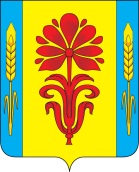 СЧЕТНАЯ ПАЛАТАБУГУРУСЛАНСКОГО РАЙОНАул. Московская, 52 «а», г. Бугуруслан, Оренбургская обл., 461630, тел./факс (35352) 2-38-85 E-mail: sp.br2012@gmail.com28 марта 2022 года                                                                                       №9/22ЗАКЛЮЧЕНИЕпо результатам проведения внешней проверки годового отчета об исполнении бюджета Дмитриевского сельсовета Бугурусланского района за 2021 год.Основание для проведения проверки: ст.264.4 Бюджетного кодекса Российской Федерации, Решение Совета депутатов Бугурусланского района от 20.10.2011 №79 «О создании МКУ Счётная палата МО «Бугурусланский район», Соглашение о передаче полномочий №3 от 11.01.2022, приказ председателя Счетной палаты о проведении внешней проверки №3-од от 28.02.2022.Цель проверки: определение полноты и достоверности показателей годовой бюджетной отчетности по исполнению бюджета Дмитриевского сельсовета Бугурусланского района за 2021 год.Объект проверки: бюджетная отчетность муниципального образования «Дмитриевский сельсовет» Бугурусланского района.Должностными лицами в проверяемом периоде являлись: Глава администрации: Марчук Николай Федорович.Ведущий бухгалтер сельского поселения: Прокаева Анна АлександровнаСрок проведения проверки: с 1 марта по 25 марта 2022года.Предоставление затребованных документов и информации: препятствий в проведении проверки отмечено не было.Перечень законодательных и других нормативных правовых актов:Бюджетный кодекс Российской Федерации;Федеральный закон от 06.12.2011 №402-ФЗ «О бухгалтерском учете»;Приказ Минфина России от 01.12.2010 №157н «Об утверждении Единого плана счетов бухгалтерского учета для органов государственной власти (государственных органов), органов местного самоуправления, органов управления государственными внебюджетными фондами, государственных академий наук, государственных (муниципальных) учреждений и Инструкции по его применению»;Приказ Минфина России от 06.12.2010 №162н «Об утверждении Плана счетов бюджетного учета и Инструкции по его применению»; Приказ Минфина России от 28.12.2010 №191н «Об утверждении Инструкции о порядке составления и представления годовой, квартальной и месячной отчетности об исполнении бюджетов бюджетной системы Российской Федерации» (далее  Инструкция 191н);Решение Совета депутатов Дмитриевского сельсовета от 28.12.2020 № 15 «О бюджете муниципального образования «Дмитриевский сельсовет» на 2021 год и плановый период 2022 и 2023г.г.», от 29.12.2021 №58  «О внесении изменений в решение Совета депутатов «О бюджете муниципального образования «Дмитриевский сельсовет» на 2021 год и плановый период 2022 и 2023г.г.» (далее -  Решение о бюджете от 29.12.2021 №58.	На основании ст.6 Бюджетного кодекса Российской Федерации муниципальное образование «Дмитриевский сельсовет» Бугурусланского района является главным распорядителем бюджетных средств и главным администратором доходов бюджета. Подведомственных главных распорядителей бюджетных средств и главных администраторов доходов бюджета не имеет. Анализ составления и представления бюджетной отчетности.Соблюдение сроков представления отчетности.Годовая бюджетная отчетность муниципального образования «Дмитриевский сельсовет» за 2021 год была представлена в Счетную палату в  срок, установленный Положением о бюджетном процессе.Оценка полноты бюджетной отчетности.Муниципальное образование «Дмитриевский сельсовет» (далее – Дмитриевский сельсовет) представил к проверке один комплект бюджетной отчетности.Бюджетная отчетность представлена к проверке на бумажном носителе с сопроводительным письмом, в сброшюрованном виде, пронумерована, составлена нарастающим итогом с начала года в рублях с точностью до второго десятичного знака после запятой, что соответствует предъявляемым требованиям.  Отдельные показатели, сформировавшиеся в бюджетном учете с отрицательным значением, отражены в бюджетной отчетности со знаком «минус».  Представленная бюджетная отчетность подписана руководителем и ведущим бухгалтером.В состав бюджетной отчетности включены формы бюджетной отчетности, предусмотренные п.11 Инструкции 191-н. В ходе проверки установлено:- в оглавление форм отчетности включены таблицы №2,5,7, которые  в отчете не представлены и  за 2021 год к заполнению не предусмотрены;Также отмечаем, что в составе отчетности представлена ф.0503166 «Сведения об исполнении мероприятий в рамках целевых программ», которая содержит информацию о результатах выполнения муниципальных программ за отчетный период, тогда как согласно п.164 Инструкции 191н ф. 0503166 оформляется получателями средств федерального бюджета;Соответствие содержания форм бюджетной отчетности требованиям Инструкции 191н в разрезе отчетных форм.Пояснительная записка (ф.0503160), представленная Дмитриевским сельсоветом, содержит текстовую часть, таблицы, которые характеризуют финансово-хозяйственную деятельность в течение отчетного финансового года.- в представленных отчетных формах в зоне кодирования не указан код субъекта бюджетной отчетности   после даты, что предусмотрено п.10 Инструкции 191-н.;-  в ф. 0503160 «Пояснительная записка» после реквизита «подписи» отсутствует заполненный реквизит «дата», что предусмотрено Приложением №1 к Инструкции 191-н.- раздел 2 Пояснительной записки (ф.0503160) изложен, цитата: РАЗДЕЛ 2. Результаты деятельности субъектов бюджетной отчетности состоящий таблицы №2 . Меры по эффективности расходования бюджетных средств не осуществлялись.» Содержание раздела  не соответствует требованиям п.152 Инструкции 191н, в раздел следует включать информацию о техническом состоянии, эффективности использования, обеспеченности субъекта бюджетной отчетности и его структурных подразделений основными фондами (соответствия величины, состава и технического уровня фондов реальной потребности в них), основных мероприятиях по улучшению состояния и сохранности основных средств; характеристика комплектности, и иную информацию, оказавшую существенное влияние и характеризующую результаты деятельности субъекта бюджетной отчетности за отчетный период, не нашедшую отражения в таблицах и приложениях, включаемых в раздел, в том числе. 	 - в разделе 5 Пояснительной записки, при описании ф.0503164 «Сведения об исполнении бюджета» по кодам бюджетной классификации расходов  000 0111 7730090030 000 и 000 0310 1300193010 000 указана причина неисполнения бюджетных назначений «оплата согласно штатному расписанию», в то время как в ф. 0503164 в гр. «Пояснения причин отклонения от планового процента» указано соответственно «отсутствие чрезвычайных ситуаций» и «оплата работ «по факту» на основании актов выполненных работ»    - в разделе 5 Пояснительной записки не включена в перечень форм отчетности, не включенных в состав бюджетной отчетности за отчетный период согласно абзацу первому пункта 8 Инструкции 191-н ввиду отсутствия числовых значений показателей, ф. 0503173 «Сведения об изменении остатков валюты баланса», предусмотренная п.152 Инструкции 191-н.    - в разделе 5 Пояснительной записки не указана в перечне форм отчетности, не включенных в состав бюджетной отчетности за отчетный период согласно абзацу первому пункта 8 Инструкции 191-н ввиду отсутствия числовых значений показателей, ф. 0503178 «Сведения  об остатках денежных средств на счетах получателя бюджетных средств» по виду деятельности «бюджетная», предусмотренная п.152 Инструкции 191-н. В то же время в состав отчета включена ф. 0503178 «Сведения  об остатках денежных средств на счетах получателя бюджетных средств» по виду деятельности «средства во временном распоряжении», в которой отсутствуют числовые значения показателей  и которая должна быть включена в перечень форм не включенных в состав бюджетной отчетности ввиду отсутствия числовых значений показателей»;- в состав отчета включена ф. 0503175 «Сведения о принятых и неисполненных обязательствах получателя бюджетных средств», в которой отсутствуют числовые значения показателей  и которая должна быть включена в перечень форм не включенных в состав бюджетной отчетности ввиду отсутствия числовых значений показателей» согласно абзацу первому пункта 8 Инструкции 191-н ;        1.4.   Соблюдение контрольных соотношений между показателями      форм бюджетной отчетности.Выборочная проверка отдельных контрольных соотношений между показателями форм бюджетной отчетности, установленных письмами Федерального казначейства для главного распорядителя средств бюджета, а также логической и арифметической увязки отчетных показателей показала:- в соответствии с Инструкцией 191н Баланс исполнения бюджета (ф. 0503120) сформирован на основании сводного Баланса главного распорядителя средств (ф.0503130) и сводного годового Баланса  по поступлениям и выбытиям бюджетных средств (ф.0503140) путем объединения показателей по строкам и графам отчетов, с одновременным исключением взаимосвязанных показателей; - проверкой взаимосвязанных показателей Баланса главного распорядителя средств (ф.0503130) и ф.0503168 «Сведения о движении нефинансовых активов», ф.0503169 «Сведения по дебиторской и кредиторской задолженности» на начало и конец отчетного периода, а также с ф.05013110 «Справка по заключению счетов бюджетного учета отчетного финансового года» по финансовому результату текущего года расхождения не установлены;- показатели Отчета о финансовых результатах деятельности (ф.0503121) на 01 января 2022 года подтверждаются данными справки ф.0503110 «Справкапо заключению счетов бюджетного учета отчетного финансового года»;- проверкой взаимосвязанных показателей Отчета об исполнении бюджета (ф.0503117) и ф.0503164 «Сведения об исполнении бюджета» расхождения не установлены;- показатели форм 0503123 «Отчет о движении денежных средств» и 0503124 «Отчет о кассовом поступлении и выбытии бюджетных средств» на 01.01.2022 соответствуют показателям ф.0503117 «Отчет об исполнении бюджета»;- раздел 1 «Доходы бюджета» (графа 4) Отчёта об исполнении бюджета (ф.0503117) соответствует объемам бюджетных назначений, закрепленных в Приложении Поступление доходов в бюджет муниципального образования по кодам видов доходов, подвидов доходов на 2021 год и на плановый период 2022 и 2023 годов» к Решению о бюджете от 29.12.2021 №58- раздел 2 «Расходы бюджета» (графа 4) соответствует объемам бюджетных назначений, закрепленных в Приложении  «Распределение бюджетных ассигнований бюджета муниципального образования по разделам, подразделам, целевым статьям (муниципальным программам и непрограммным направлениям деятельности) группам и подгруппам видов расходов классификации расходов  на 2021 год и на плановый период 2022 и 2023 годов» к Решению о бюджете  от 29.12.2021 №58Анализ исполнения бюджета Дмитриевского сельсовета.Основные параметры исполнения бюджета за 2021 год.За 2021 год в бюджет муниципального образования Дмитриевский сельсовет поступило 8 457,2 тыс. рублей доходов, что составило 99,4% по отношению к годовым плановым назначениям в сумме 8 511,5 тыс. рублей.Расходы из бюджета Дмитриевского сельсовета за отчетный год произведены в сумме 8 572,5 тыс. рублей, что составляет 97,6% к годовым бюджетным назначениям (8 786,5 тыс. рублей). За отчетный год бюджет характеризуется превышением расходов над доходами (дефицитом бюджета) в сумме 115,3 тыс. рублей. Утвержденными бюджетными назначениями прогнозировалось дефицитное исполнение бюджета в сумме 275,0 тыс. рублей. Анализ исполнения бюджета по доходамПо результатам исполнения бюджета за 2021 год в структуре доходов преобладающую долю составили безвозмездные поступления на которые приходится 62,7 %  (5 298,5 тыс. рублей) от всех доходов бюджета. На долю собственных (налоговые и неналоговые) доходов приходится  37,3 %  (3 158,6 тыс. рублей) всех поступлений в бюджет.             Группа доходов «НАЛОГОВЫЕ И НЕНАЛОГОВЫЕ ДОХОДЫ» исполнена в размере 3 158,6 тыс. рублей, что составляет 99,0% от годового объема утвержденных бюджетных назначений (3 194,0 тыс. рублей).Показатели, характеризующие исполнение бюджетных назначений по налоговым и неналоговым доходам в сравнении с годовыми бюджетными назначениями за 2021 год в таблице 1. Таблица 1.(рублей)Годовые бюджетные назначения, утвержденные по группе доходов «БЕЗВОЗМЕЗДНЫЕ ПОСТУПЛЕНИЯ» в сумме 5 317,5 тыс. рублей, по состоянию на 01.01.2022 исполнены на 99,6%.  В сумме 5 298,5 тыс. рублей.Показатели, характеризующие исполнение бюджетных назначений по безвозмездным поступлениям в сравнении с годовыми бюджетными назначениями за 2021 год отражены в  таблице 2. Таблица 2(тыс. рублей)2.3. Анализ исполнения бюджета по расходамРасходы из бюджета Дмитриевского сельсовета за 2021 год исполнены в сумме 8 572,5 тыс. рублей, или на уровне 97,6 % к годовым бюджетным назначениям (8 786,8 тыс. рублей).Сведения об исполнении бюджета по расходам за 2021 год в сравнении с годовыми бюджетными назначениями на 2021 год приведены в таблице 3.Таблица 3(рублей)Основную долю в расходах бюджета Дмитриевского сельсовета за 2021 год занимают расходы по разделам «Общегосударственные вопросы» - 42,3 % (3 685,2 тыс. рублей), «Культура, кинематография» – 29,6 % (2 540,0 тыс. рублей, «Национальная экономика» - 18,2 % (1 560,0 тыс. рублей).Анализ исполнения муниципальных программ.В соответствии с представленной бюджетной отчетностью годовыми бюджетными назначениями Дмитриевского сельсовета на 2021 год предусмотрена реализация 5 муниципальных программах, исполнение по программам  приведено в таблице 4.                                                                                                             Таблица 4Исполнение по программам составило 8 569,3 тыс. рублей, или 97,6% от утвержденного объема бюджетных назначений (8 778,3 тыс. рублей). Результаты проведенных инвентаризаций.Инвентаризация имущества  администрацией Дмитриевского  сельсовета, согласно представленной Пояснительной записки, проводилась по распоряжению главы администрации № 16/1-р от 25.12.2021.  Расхождений – излишков или недостачи не выявлено.Анализ состояния дебиторской (кредиторской) задолженности.  Дебиторская задолженность по данным бюджетной отчетности на начало отчетного периода составила 11 791,3 тыс. рублей, в том числе 9323,6 по счету 20551000 «Расчеты по поступлениям текущего характера от других бюджетов бюджетной системы Российской Федерации». Просроченная дебиторская задолженность составила 738,4 тыс. рублей.  На конец отчетного периода дебиторская задолженность составила 13 807,0 тыс. рублей, в том числе 11 770,5 тыс. рублей по счету 20551000 «Расчеты по поступлениям текущего характера от других бюджетов бюджетной системы Российской Федерации». Просроченная дебиторская задолженность составила 752,6 тыс. рублей по счету  20511000 «Расчеты с плательщиками налогов». На начало 2021 года кредиторская задолженность по Дмитриевскомусельсовету числилась в сумме 131,1 тыс. рублей. На конец 2021 года кредиторская задолженность составила 110,2 тыс. рублей. Просроченная кредиторская задолженность на конец отчётного периода отсутствует.ВЫВОДЫ.   1.Годовая бюджетная отчетность муниципального образования «Дмитриевский сельсовет» за 2021 год была представлена в Счетную палату в соответствии с установленным сроком Замечания по соответствию представленных  форм бюджетной отчетности требованиям Инструкции 191н изложены в п.1.2, п.1.3 настоящего Заключения.2. Выборочная проверка внутренней согласованности и контрольных соотношений взаимосвязанных показателей отчетных форм, логической и арифметической увязки отчетных показателей несоответствий не выявила.3. За 2021 год в бюджет муниципального образования Дмитриевский сельсовет поступило 8 457,2 тыс. рублей доходов, что составило 99,4% по отношению к годовым плановым назначениям в сумме 8 511,5 тыс. рублей.Расходы из бюджета Дмитриевского сельсовета за отчетный год произведены в сумме 8 572,5 тыс. рублей, что составляет 97,6% к годовым бюджетным назначениям (8 786,5 тыс. рублей). За отчетный год бюджет характеризуется превышением расходов над доходами (дефицитом бюджета) в сумме 115,3 тыс. рублей. Утвержденными бюджетными назначениями прогнозировалось дефицитное исполнение бюджета в сумме 275,0 тыс. рублей. 4. Просроченная дебиторская задолженность на 01.01.2022 составила 752,6 тыс. рублей по счету  20511000 «Расчеты с плательщиками налогов». Просроченная кредиторская задолженность на конец отчётного периода отсутствует.РЕКОМЕНДУЕМ:1. Администрации Дмитриевского сельсовета принять к сведению замечания, указанные в Заключении и принять меры по их устранению.2. Депутатам Совета депутатов Дмитриевского сельсовета рекомендуем рассмотреть Отчет об исполнении бюджета Дмитриевского сельсовета Бугурусланского района за 2021 год с учетом внесенных поправок. 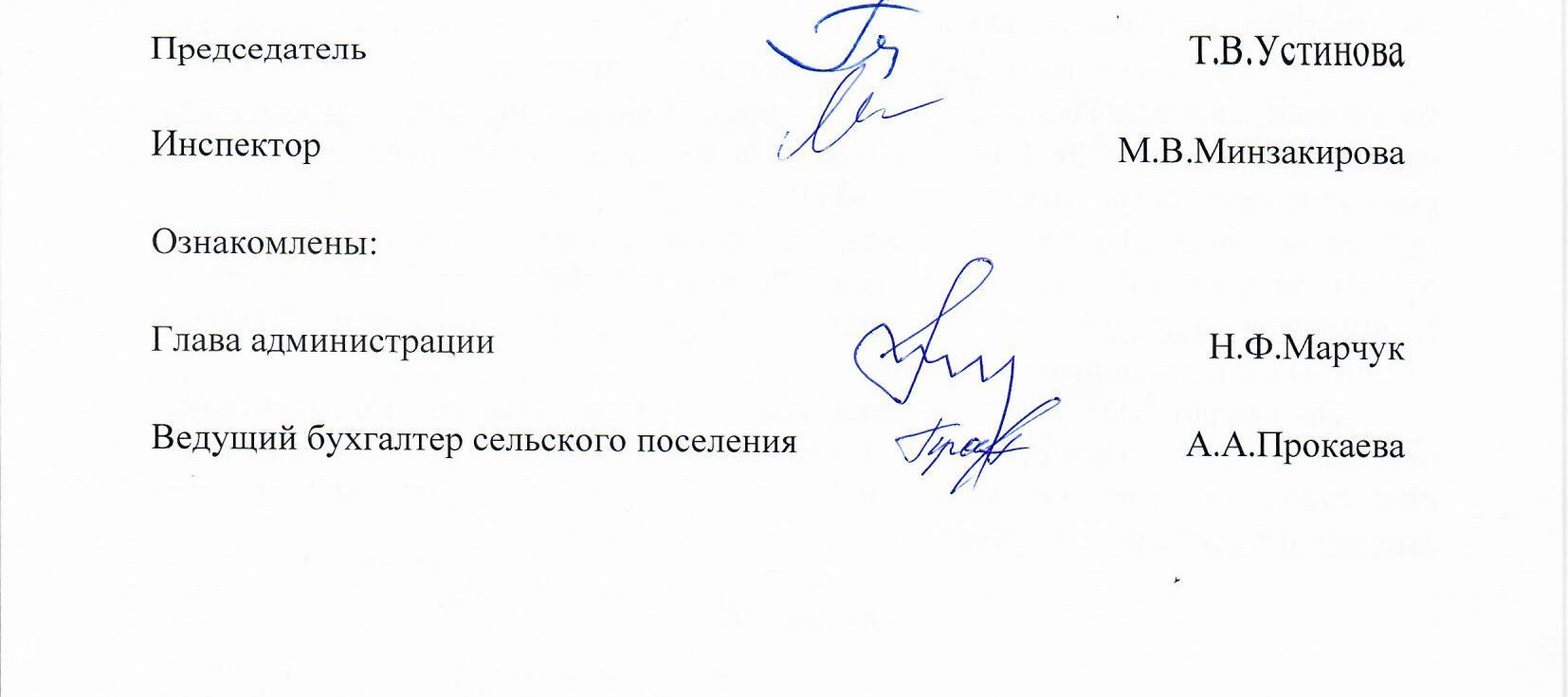 Наименование показателяУтвержденные бюджетные назначенияИсполненоИсполнение (+,-)Процентное исполнение Данные ф. 0503117Данные ф. 0503117Данные ф. 0503117Данные ф. 0503117Доходы бюджета - всего8 511 478,548 457 182,57-54 295,9799,36%в том числе:НАЛОГОВЫЕ И НЕНАЛОГОВЫЕ ДОХОДЫ3 194 000,003 158 640,93-35 359,0798,89%НАЛОГИ НА ПРИБЫЛЬ, ДОХОДЫ565 000,00603 964,1738 964,17106,90%Налог на доходы физических лиц565 000,00603 964,1738 964,17106,90%НАЛОГИ НА ТОВАРЫ (РАБОТЫ, УСЛУГИ), РЕАЛИЗУЕМЫЕ НА ТЕРРИТОРИИ РОССИЙСКОЙ ФЕДЕРАЦИИ737 000,00751 183,1814 183,18101,92%Акцизы по подакцизным товарам (продукции), производимым на территории Российской Федерации737 000,00751 183,1814 183,18101,92%НАЛОГИ НА СОВОКУПНЫЙ ДОХОД53 000,0036 725,32-16 274,6869,29%НАЛОГИ НА ИМУЩЕСТВО1 078 000,00886 882,52-191 117,4882,27%Налог на имущество физических лиц53 000,0037 086,09-15 913,9169,97%Земельный налог1 025 000,00849 796,43-175 203,5782,9%ГОСУДАРСТВЕННАЯ ПОШЛИНА2 000,000,00-2 000,000,00%ДОХОДЫ ОТ ИСПОЛЬЗОВАНИЯ ИМУЩЕСТВА, НАХОДЯЩЕГОСЯ В ГОСУДАРСТВЕННОЙ И МУНИЦИПАЛЬНОЙ СОБСТВЕННОСТИ354 000,00475 774,81121 774,81134,40%Доходы, получаемые в виде арендной либо иной платы за передачу в возмездное пользование государственного и муниципального имущества 354 000,00475 774,81121 774,81134,40%ДОХОДЫ ОТ ПРОДАЖИ МАТЕРИАЛЬНЫХ И НЕМАТЕРИАЛЬНЫХ АКТИВОВ250 000,00277 000,0027 000,00110,80%ПРОЧИЕ НЕНАЛОГОВЫЕ ДОХОДЫ155 000,00127 110,93-27 889,0782,01%Наименование показателяУтвержденные бюджетные назначенияИсполненоИсполнение (+,-)Процентное исполнение Данные ф. 0503117Данные ф. 0503117Данные ф. 0503117Данные ф. 0503117БЕЗВОЗМЕЗДНЫЕ ПОСТУПЛЕНИЯ5 317 478,545 298 541,64-18 936,9099,64%БЕЗВОЗМЕЗДНЫЕ ПОСТУПЛЕНИЯ ОТ ДРУГИХ БЮДЖЕТОВ БЮДЖЕТНОЙ СИСТЕМЫ РОССИЙСКОЙ ФЕДЕРАЦИИ5 317 478,545 298 541,64-18 936,9099,64%Дотации бюджетам бюджетной системы Российской Федерации4 260 778,544 260 778,540,00100,00%Субсидии бюджетам бюджетной системы Российской Федерации (межбюджетные субсидии)954 700,00935 763,10-18 936,9098,02%Субвенции бюджетам бюджетной системы Российской Федерации102 000,00102 000,000,00100,00%Наименование показателяУтвержденные бюджетные назначенияИсполненоИсполнение (+,-)процент исполнения Данные ф. 0503117Данные ф. 0503117Данные ф. 0503117Данные ф. 0503117Расходы бюджета - всего8 786 469,768 572 495,22-213 974,5497,56%в том числе:ОБЩЕГОСУДАРСТВЕННЫЕ ВОПРОСЫ3 700 957,123 685 161,03-15 796,0999,57%НАЦИОНАЛЬНАЯ ОБОРОНА102 000,00102 000,000,00100,00%НАЦИОНАЛЬНАЯ БЕЗОПАСНОСТЬ И ПРАВООХРАНИТЕЛЬНАЯ ДЕЯТЕЛЬНОСТЬ14,000,00-14,000,00%НАЦИОНАЛЬНАЯ ЭКОНОМИКА1 611 991,221 559 965,64-52 025,5896,77%КУЛЬТУРА, КИНЕМАТОГРАФИЯ2 539 460,952 539 390,69-70,26100,00%ЖИЛИЩНО-КОММУНАЛЬНОЕ ХОЗЯЙСТВО832 046,47685 977,86-146 068,6182,44%Наименование программы, подпрограммыУтверждено бюджетной росписью, с учетом изменений, руб.Исполнено, руб.Не исполнено, руб.Наименование программы, подпрограммыУтверждено бюджетной росписью, с учетом изменений, руб.Исполнено, руб.Не исполнено, руб.1234Муниципальная программа «Жилищно-коммунальное хозяйство муниципального образования сельсовета Бугурусланского района Оренбургской области на 2019-2024 годы»1 497 507,421 351 368,55-146 138,87Муниципальная программа «Развитие сети внутрипоселковых автомобильных дорог местного значения на территории муниципального образования сельсовета Бугурусланского района Оренбургской области на 2019-2024 годы»1 611 991,221 559 965,64-52 025,58Муниципальная программа «Обеспечение первичной пожарной безопасности в муниципальном образовании сельсовета Бугурусланского района Оренбургской области на 2019-2024 годы»14,000,00-14,00Муниципальная программа  «Реализация муниципальной политики на территории муниципального образования сельсовета Бугурусланского района Оренбургской области» на 2019-2024 годы, Обеспечение деятельности органов местного самоуправления5 634 757,125 623 961,03-10 796,09Муниципальная программа  «Использование и охрана земель на территории муниципального образования сельсовета Бугурусланского района Оренбургской области» на 2021-2026 годы34 000,0034 000,000,00Всего программных расходов8 778 269,768 569 295,22-208 974,54